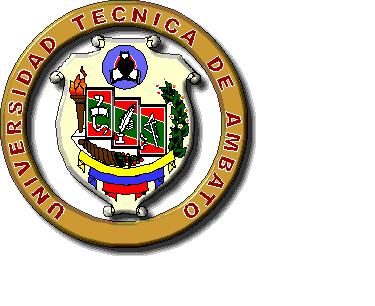 UNIVERSIDAD TÉCNICA DE AMBATOFACULTAD DE CIENCIAS HUMANAS Y DE LAEDUCACIÓNPROGRAMA DE EDUCACIÓN SEMIPRESENCIALCARRERA DE EDUCACIÓN BÁSICA TEMA: “LA SOBREPROTECCIÓN DE LOS PADRES DE FAMILIA Y EL RENDIMIENTO ESCOLAR DE LOS NIÑOS/AS DEL SEGUNDO AÑO DE EDUCACIÓN BÁSICA DE LA ESCUELA JOSÉ MANUEL JIJÓN CAAMAÑO FLORES DE LA PARROQUIA AMAGUAÑA, CANTÓN QUITO, PROVINCIA DE PICHINCHA EN EL  AÑO LECTIVO 2011 –  2012”Informe de proyecto de Investigación previo a la obtención del Título de Licenciada en Ciencias de la Educación Mención Educación Básica.TUTOR: Lic. Marcelo Castillo MSc.AUTORA:Ligia Elena Chanataxi SuntaxiAMBATO — ECUADOR      2012Aprobación del Tutor del Trabajo de Graduación o Titulación CERTIFICA:Yo, Lic. MSc. Marcelo Castillo C. C. 2100003835, en mi calidad de Tutor del Trabajo de Graduación o Titulación, sobre el tema: “LA SOBREPROTECCIÓN DE LOS PADRES DE FAMILIA Y EL RENDIMIENTO ESCOLAR DE LOS NIÑOS/AS DEL SEGUNDO AÑO DE EDUCACIÓN BÁSICA DE LA ESCUELA JOSÉ MANUEL JIJÓN CAAMAÑO FLORES DE LA PARROQUIA AMAGUAÑA, CANTÓN QUITO, PROVINCIA DE PICHINCHA EN EL  AÑO LECTIVO 2011 –  2012”, desarrollado por la egresada  Ligia Elena Chanataxi Suntaxi; considero que dicho informe investigativo, reúne los requisitos técnicos, científicos y reglamentarios, autorizo la presentación del mismo ante el organismo pertinente, para que sea sometido a evaluación por parte de la comisión calificadora designada por el H. Consejo Directivo.Ambato, 10 de Julio del 2012 Lic. MSc. Marcelo CastilloTUTORAUTORÍA TRABAJO DE GRADUACIÓN O TITULACIÓN Mediante el presente dejo constancia que el informe del trabajo de graduación titulado: “LA SOBREPROTECCIÓN DE LOS PADRES DE FAMILIA Y EL RENDIMIENTO ESCOLAR DE LOS NIÑOS/AS DEL SEGUNDO AÑO DE EDUCACIÓN BÁSICA DE LA ESCUELA JOSÉ MANUEL JIJÓN CAAMAÑO FLORES DE LA PARROQUIA AMAGUAÑA, CANTÓN QUITO, PROVINCIA DE PICHINCHA EN EL  AÑO LECTIVO 2011 –  2012”,  es el resultado de la investigación de la autora, quién basada en la experiencia profesional, en los estudios realizados durante la carrera, revisión bibliográfica y de campo, ha llegado a las conclusiones y recomendaciones descritas en la investigación. Las ideas, opiniones y comentarios especificados en este informe, son de exclusiva responsabilidad de su autora.  Ligia Elena Chanataxi SuntaxiC. C. AUTORACESIÓN DE DERECHOS DE AUTORCedo los derechos en línea patrimoniales del presente Trabajo Final de Grado o Titulación sobre el tema: “LA SOBREPROTECCIÓN DE LOS PADRES DE FAMILIA Y EL RENDIMIENTO ESCOLAR DE LOS NIÑOS/AS DEL SGUNDO AÑO DE EDUCACIÓN BÁSICA DE LA ESCUELA JOSÉ MANUEL JIJÓN CAAMAÑO FLORES DE LA PARROQUIA AMAGUAÑA, CANTÓN QUITO, PROVINCIA DE PICHINCHA EN EL  AÑO LECTIVO 2011 –  2012”,   autorizo su reproducción total o parte de ella, siempre que esté dentro de las regulaciones de la Universidad Técnica de Ambato, respetando mis derechos de autor y no se utilice con fines de lucro.Ambato, 23 de julio del 2012--------------------------Ligia Elena Chanataxi SuntaxiC.C. AUTORAAPROBACIÓN DEL TRIBUNAL DE GRADO AL CONSEJO DIRECTIVO DE LA FACULTAD DE CIENCIAS HUMANAS Y DE LA EDUCACIÓN:La comisión de estudio y calificación del Informe del Trabajo de Graduación o Titulación, sobre el tema: “LA SOBREPROTECCIÓN DE LOS PADRES DE FAMILIA Y EL RENDIMIENTO ESCOLAR DE LOS NIÑOS/AS DEL SEGUNDO AÑO DE EDUCACIÓN BÁSICA DE LA ESCUELA JOSÉ MANUEL JIJÓN CAAMAÑO FLORES DE LA PARROQUIA AMAGUAÑA, CANTÓN QUITO, PROVINCIA DE PICHINCHA EN EL  AÑO LECTIVO 2011 –  2012”, presentada por la Srta. Ligia Elena Chanataxi Suntaxi, Egresada de la Carrera de Educación Básica promoción Marzo – Agosto de 2011, una vez revisada la investigación, aprueba con la calificación ……… en razón de que cumple con los principios básicos técnicos, científicos y reglamentarios.Por lo tanto se autoriza la presentación ante los organismos pertinentes.LA COMISIÓN---------------------------                                   --------------------------MIEMBRO                                                        MIEMBRODEDICATORIAA Dios.
Por haberme permitido llegar hasta este punto y haberme dado salud para lograr mis objetivos, además de su infinita bondad y amor y por darme la oportunidad de vivir y por estar conmigo en cada paso que doy, por fortalecer mi corazón e iluminar mi mente y por haber puesto en mi camino a aquellas personas que han sido mi soporte y compañía durante todo el periodo de estudio.A mis  padres  Luisa y Juan.
Por haberme apoyado en todo momento, por sus consejos, sus valores, por la motivación constante que me ha permitido ser una persona de bien, pero más que nada por los ejemplos de perseverancia y constancia que lo caracterizan y que me ha infundado siempre, por el valor mostrado para salir adelante y por su amor.AGRADECIMIENTOA mis familiares.En memoria de mi tía Lourdes Suntaxi quien en repetidas veces me motivo a seguir estudiando a pesar de los obstáculos que la vida me ponía ,fue ejemplo de mujer luchadora y de quien aprendí que la vida es dura pero hay que seguir adelante ,gracias tía estoy segura que estas junto a mi dios querido y desde allí  me estarás cuidando te quiero mucho y siempre te recordare .A mi esposo Geovanny y mis hijos Brytani y deyvi que fueron mi inspiración para lograr mis metas propuestas los amo .A mi hermana Jenny por apoyarme siempre, te quiero mucho.A mis tíos, suegros, abuelos y todas aquellas personas que me apoyaron para poder lograr mi gran sueño de ser una profesional muchas graciasINDICE GENERALPAGINAS PRELIMINARESTEXTOCAPÍTULO 1      EL PROBLEMACAPÍTULO 2        EL MARCO TEÓRICOCAPÍTULO 3         METODOLOGÍACAPÍTULO  4       ANALISIS E INTERPRETACIÓN DE RESULTADOSCAPÍTULO 5      CONCLUSIONES Y RECOMENDACIONESCAPÍTULO    6            PROPUESTAMATERIALES DE REFERENCIAÍNDICE DE TABLAS 	ÍNDICE DE GRÁFICOSUNIVERSIDAD TÉCNICA DE AMBATOFACULTAD DE CIENCIAS HUMANAS Y DE LA EDUCACIÓNCARRERA: EDUCACIÓN BÁSICAMODALIDAD DE ESTUDIOS: SEMIPRESENCIALRESUMEN EJECUTIVO Tema: “LA SOBREPROTECCIÓN DE LOS PADRES DE FAMILIA Y EL RENDIMIENTO ESCOLAR DE LOS NIÑOS/AS DEL SEGUNDO AÑO DE EDUCACIÓN BÁSICA DE LA ESCUELA JOSÉ MANUEL JIJÓN CAAMAÑO FLORES DE LA PARROQUIA AMAGUAÑA, CANTÓN QUITO, PROVINCIA DE PICHINCHA EN EL  AÑO LECTIVO 2011 –  2012”Autora: Ligia Elena Chanataxi SuntaxiTutor: Lic. M.Sc. Marcelo Castillo Resumen: 	Tomando en cuenta que la sobreprotección de los padres dificulta el normal crecimiento y desarrollo de los niños/as en entornos diferentes al de su casa, se ha realizado el presente trabajo de investigación para combatir los problemas que pudieran aparecer, considerando que cada niño es un mundo diferente, para su desarrollo se plantean objetivos claros y realizables y el trabajo se enmarca en proponer estrategias y una metodología que nos permita identificar ,determinar y diagnosticar claramente el grado de influencia que tiene la  sobreprotección de los padres en el rendimiento académico de los niño/as. Al ser  este tema de gran importancia, ya que se investiga en el sitio  exacto de los hechos, se desconoce por parte de los padres de familia, la manera adecuada de como guiar y cuidar a los niños y niñas, para lo cual y luego de un minucioso análisis, se detecto el universo y se realiza la encuesta respectiva para recopilar la información, dando como resultado conclusiones y recomendaciones, donde se puede ver claramente  que los padres y madres familia de la Institución  necesitan ayuda para evitar la sobreprotección y mejorar el cuidado y la educación de sus hijos/as, por tal motivo ha sido necesario,  emprender la propuesta de un seminario taller para padres con el fin de evitar la sobreprotección y los problemas de rendimiento académico de los niños.PALABRAS CLAVES: Sobreprotección, crecimiento, desarrollo, niños, investigación, metodología, influencia, rendimiento, académico, taller. Portada……………………………………………………….………….…….iAprobación del tutor………………………….…………………….………...iiAutoría de la Investigación……………………………………………...........iiiCesión de derechos de autor………………………………………………….ivAprobación del consejo directivo……………………………...……………..vDedicatoria……………………………………….…………………...….…..viAgradecimiento………………………………………………………….……viiÍndice general de contenidos………………………….…………………........viiiÍndice de tablas……………………………………………………………….xÍndice  de gráficos…………………………………………………………….xiResumen ejecutivo……………………………………………………………xiiiIntroducción…………………………………………………………………...1Tema…………………………………………………………...………….3Planteamiento del problema…………………….……...…………………3Contextualización………………………………………………...3Análisis crítico……………….……………….…………………..5Prognosis……………………………………...………………..…7Formulación del Problema………………………………………..7Preguntas directrices…………...………………….……………...8Delimitación del problema…………………..……………………8Justificación……………………….…………..………..…………………9Objetivos: ………………………………………………...……..………..101.4.1 Objetivo General………………………….…..…………………….101.4.2 Objetivos Específicos……………………………………................10Antecedentes Investigativos…………...………………………….………11Fundamentación Filosófica……….…………………….………………...13Fundamentación Legal…….……………………….……...…...................14Categorías Fundamentales…………………..…..……..….….…..............182.4.1. Variable Independiente………….……………………..…..............192.4.2. Variable Dependiente. …………………….…………….................48Hipótesis………………………………….………………..……………...60Señalamiento de variables…………………………………....…………...60Enfoque…………………………………………….…………..………….61Modalidad básica de la investigación………………………..……………61Nivel o tipo de investigación. ………..………………..………………….62Población y Muestra………………………………………………………62Operacionalización  de variables…………………………………………63Recolección de información………………...………………..……...........65 Procesamiento y análisis de la información……………………………654.1. Encuestas aplicadas a los Sres. Docentes………………..………………674.2. Encuestas aplicadas a los estudiantes …..…………..………….………78Verificación de hipótesis……………………………………..…………...895.1. Conclusiones…....................................................................................................915.2. Recomendaciones…............................................................................................91Tema……..……………………….………………....…….…..…………..92Datos Informativos…………….……………………..…….…..…………92Antecedentes de la Propuesta. ……………..……..…….……...…………92Justificación……………………………………………………..……….. 93Objetivos…………………...………….………………………………….94Análisis de Factibilidad…………………..….……………..…..…………94Fundamentación Científica...…..………...….…………..………………..95Descripción de la propuesta…………………….….……..…..…………..97Modelo Operativo……………….………………….…….…………........100Administración de la propuesta………….…………….……….…........101Cronograma de Actividades…..……………………...…….…………..102Evaluación de la Propuesta…………………………………….……….1091. Bibliografía………………………………………………………………..………1102. Anexos……………………………………………….……….………..…………112Cuadro1 Población y muestra………………………...…………………..….………62Cuadro 2 Variable independiente……………………………………………………63Cuadro 3 Variable dependiente……………………………………………..……….64Cuadro  4 Pregunta 1 Docentes……...………………………………….…………67Cuadro  5 Pregunta 2 Docentes ………………………….……...……….………..68Cuadro  6 Pregunta 3 Docentes ……………………….………….…….….………69Cuadro  7 Pregunta 4 Docentes……………………….……….....………..………70Cuadro  8 Pregunta 5 Docentes ……………...….………………….…….…….....71Cuadro  9 Pregunta 6 Docentes ……….…………...…………………..….………72Cuadro  10 Pregunta 7 Docentes …………….…...………………….….…………73Cuadro  11 Pregunta 8 Docentes ……………………….……...………….............74Cuadro  12 Pregunta 9 Docentes ……………………….……...……….....……….75Cuadro  13 Pregunta 10 Docentes ………………....………………….…...………76Cuadro  14 Pregunta 11 Docentes …………………………...……………………77Cuadro 15  Pregunta 1 Estudiantes……………...…………………………………...78Cuadro 16  Pregunta 2 Estudiantes ………………………...…………………..........79Cuadro 17  Pregunta 3 Estudiantes …………………...………………...…………...80Cuadro 18  Pregunta 4 Estudiantes ………………...………………...……………...81Cuadro 19  Pregunta 5 Estudiantes ………………...…………...…………………..82Cuadro 20  Pregunta 6 Estudiantes …………………………………………….........83Cuadro 21  Pregunta 7 Estudiantes ………………………………………...…..........84Cuadro 22  Pregunta 8 Estudiantes.…………………….………………...…...........85Cuadro 23  Pregunta 9 Estudiantes ……………………………………..…………...86Cuadro 24  Pregunta 10 Estudiantes ……….………………………………………..87Cuadro 25  Pregunta 11 Estudiantes ……….………………………………………..88Cuadro 26  Descripción de la Propuesta….………………..……………….………...97Cuadro 27 Modelo operativo……………………………………..………..…………100Cuadro 30 Administración de la Propuesta..………………………….……………...101Cuadro 31 Cronograma…….………………………...….…………………………...102Cuadro 32 Evaluación de la Propuesta…… ………………………...………..……...103Gráfico 1   Árbol de Problemas………...…………………….…...………………….5Gráfico 2   Categorías Fundamentales…....….……………………………..………..18Gráfico 3 Pregunta 1 Docentes……………………………...…………………….67Gráfico 4 Pregunta 2 Docentes ………………………………..………......………68Gráfico 5 Pregunta 3 Docentes ……………………….…………..……..………..69Gráfico 6 Pregunta 4 Docentes ……………………….…………………………..70Gráfico 7 Pregunta 5 Docentes …………………….……………..…….…………71Gráfico 8 Pregunta 6 Docentes ……………………….…..……...………..………72Gráfico 9 Pregunta 7 Docentes …..…………………….…………..…….……….73Gráfico 10 Pregunta 8 Docentes ……………………….…………….……..…….74Gráfico 11 Pregunta 9 Docentes ……………………….……………….…………75Gráfico 12 Pregunta 10 Docentes ……………………….………………………..76Gráfico 13 Pregunta 11 Docentes ………………………………………....………77Gráfico 14 Pregunta 1 Estudiantes……………………….....………………..………78Gráfico 15 Pregunta 2 Estudiantes……………………………..………..…..………79Gráfico 16 Pregunta 3 Estudiantes………………………………..…………...........80Gráfico 17 Pregunta 4 Estudiantes …………………………………..……....………81Gráfico 18 Pregunta 5 Estudiantes …………………………………..……....………82Gráfico 19 Pregunta 6 Estudiantes …………………………………………….........83Gráfico 20 Pregunta 7 Estudiantes …………………………………………….........84Gráfico 21 Pregunta 8 Estudiantes …………………………………………….........85Gráfico 22 Pregunta 9 Estudiantes …………………………………………….........86Gráfico 23 Pregunta 10 Estudiantes ………………………………...……………….87Gráfico 24 Pregunta 11 Estudiantes ……………………………..…………….........88